UNIVERSIDADE FEDERAL DE GOIÁS – REGIONAL JATAÍ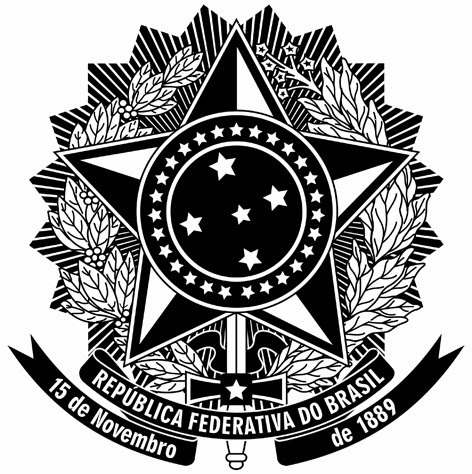 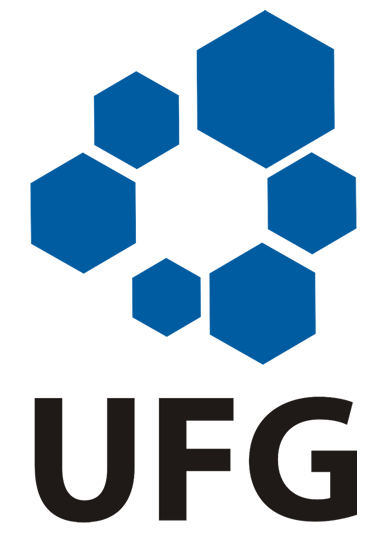 UNIDADE ACADÊMICA ESPECIAL DE CIÊNCIAS AGRÁRIASPROGRAMA DE PÓS GRADUAÇÃO EM BIOCIÊNCIA ANIMAL relatório semestral – DocenteConcordância	 Indico que as informações fornecidas são verdadeiras e me coloco a disposição para eventuais questionamentos. Jataí, ___ de _______ de 20___.________________________________________Nome do Docente e AssinaturaOrientador:Nível: MestradoDiscente: Avaliação geral Avaliação geral Atribua os valores de 0 a 3 nos campos abaixo para o desempenho do aluno em cada item 0,0 à 0,5 péssimo     0,6 à 1,0- ruim      1,1 à 1,5- médio      1,6 à 2,0- bom    2,1 à 2,5- muito bom 2,6 à 3,0- excelenteAtribua os valores de 0 a 3 nos campos abaixo para o desempenho do aluno em cada item 0,0 à 0,5 péssimo     0,6 à 1,0- ruim      1,1 à 1,5- médio      1,6 à 2,0- bom    2,1 à 2,5- muito bom 2,6 à 3,0- excelenteParâmetroValorAssiduidade no laboratório/universidadeComprometimento no desenvolvimento das atividades do projetoCapacidade de interação no grupoIniciativaCapacidade de propor alternativas e sugestõesDomínio do trabalho quanto aos aspectos teóricos e experimentais Busca de informações bibliográficas  OrganizaçãoCapacidade de argumentar sobre o projeto e segurança quanto aos aspectos do projetoDesempenho acadêmicoRespeito/civilidade na relação diáriaDesenvolvimento da capacidade de redação/expressão oralDomínio da literatura técnica e científica (principalmente em língua inglesa)Desempenho na organização do laboratório e do(s) espaço(s) de pesquisaMÉDIAJustificativas, dificuldades vivenciadas e outras consideraçõesDescreva de forma sucinta quaisquer elementos que julguem relevantes quanto ao discente: tópicos que devem ser abordados, se pertinentes: o discente deve perder a bolsa? Há elementos relevantes que o programa deva tomar qualquer ação? O discente foi informado de seu desempenho (adequado ou insuficiente)?Relatar outras informações que julgar relevantes.